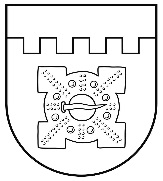 LATVIJAS REPUBLIKADOBELES NOVADA DOMEBrīvības iela 17, Dobele, Dobeles novads, LV-3701Tālr. 63707269, 63700137, 63720940, e-pasts dome@dobele.lvDOMES SĒDES PROTOKOLSDobelē2021. gada 18. oktobrī									Nr. 12Sēde sasaukta plkst.16.30Sēdi atklāj plkst.16.30Sēdes audioieraksts publicēts Dobeles novada pašvaldības mājaslapā: http://www.dobele.lv/lv/content/domes-sedesSēdi vada – novada domes priekšsēdētājs Ivars Gorskis Protokolē – sēžu protokolu vadītāja Dace RiterfeltePiedalās deputāti:Ģirts Ante, Kristīne Briede, Sarmīte Dude, Māris Feldmanis, Edgars Gaigalis, Gints Kaminskis, Linda Karloviča, Edgars Laimiņš, Sintija Liekniņa, Ainārs Meiers, Sanita Olševska, Andris Podvinskis, Viesturs Reinfelds, Dace Reinika, Guntis Safranovičs, Andrejs Spridzāns, Ivars Stanga, Indra ŠpelaSēdē piedalās pašvaldības administrācijas, iestāžu darbinieki un citi:Administratīvās nodaļas vadītāja Irēna Eidmane, datortīklu administrators Gints Dzenispieslēgumā ZOOM platformā - izpilddirektors Agris Vilks, izpilddirektora vietnieks Gunārs Kurlovičs, sabiedrisko attiecību speciāliste Santa Savicka, Juridiskās nodaļas vadītāja Inguna Persidska, Finanšu un grāmatvedības nodaļas vadītāja Jolanta Kalniņa un galvenā grāmatvede Alla Siksna, Juridiskās nodaļas juriste Aiva Pole-Grinšpone, pašvaldības policijas priekšnieks Jānis Fecers un priekšnieka vietnieks Andis Lukša, Finanšu nodaļas vadītāja Ilze Ozoliņa, Sociālā dienesta vadītājas vietniece Anna Meņkova, Tērvetes administrācijas vadītājs Māris Berlands, Auces administrācijas vadītājs Aldis Lerhs, Izglītības pārvaldes juriskonsulte Evita Evardsone, vecākā konsultante Dzintra Matisone,  u.c.Ivars Gorskis informē par 2021.gada 15.oktobrī Dobeles novada domē saņemto deputāta Māra Feldmaņa iesniegumu par atkāpšanos no priekšsēdētāja vietnieka tautsaimniecības un attīstības jomā amata ar 2021.gada 18.oktobri, paskaidro, ka tiesības atkāpties no amata ar noteiktu datumu kā priekšsēdētāja vietniekam nav, jo atbilstoši likuma “Par pašvaldībām” 66.pantam vietnieks var atkāpties no ieņemamā amata, rakstveidā paziņojot par to domei, šādā gadījumā vietnieks turpina pildīt savus pienākumus līdz nākamajai domes sēdei. Bet, ņemot vērā vēlmi atkāpties ar 18.oktobri, šodien sasaucot domes ārkārtas sēdi, ar sēdes sākumu ir izbeigtas domes priekšsēdētāja vietnieka Māra Feldmaņa amata tiesības un ar šo brīdi Māris Feldmanis nav domes priekšsēdētāja vietnieks tautsaimniecības un attīstības jomā.Ivars Gorskis sniedz paskaidrojumu par iesniegumiem, uz kuriem Māris Feldmanis atsaucas savā iesniegumā ar paziņojumu par atkāpšanos no priekšsēdētāja vietnieka tautsaimniecības un attīstības jomā amata, un citām Māra Feldmaņa prasībām.Ivars Gorskis informē par nepieciešamību apspriest turpmākā darba iespējas attālinātā režīmā.Ivars Gorskis aicina pāriet pie izsludinātās darba kārtības jautājumu izskatīšanas.Darba kārtība:Par grozījumiem Dobeles novada domes 2021. gada 19. jūlija lēmumā Nr. 14/3 „Par Dobeles novada domes pastāvīgo komiteju izveidošanu”Par grozījumiem Dobeles novada domes 2021. gada 15. jūlija lēmumā Nr. 10/2 „Par Dobeles novada domes deputātu mēnešalgu”1.§Par grozījumiem Dobeles novada domes 2021. gada 19. jūlija lēmumā Nr. 14/3 „Par Dobeles novada domes pastāvīgo komiteju izveidošanu”(I.Gorskis)Ivars Gorskis norāda, ka lēmuma projekts sagatavots, ņemot vērā iepriekšējā domes sēdē izteikto priekšlikumu un kamēr nav skaidrības par apgabaltiesas lēmumu attiecībā uz komitejām. Informē par rīcību, ka domes priekšsēdētājs samainās vietām ar kādu no LZS deputātiem, lai domes komitejas varētu pilnvērtīgi strādāt: ir uzrunāta deputāte Sarmīte Dude un ir notikusi vienošanās, ka Ivars Gorskis kā domes priekšsēdētājs turpinātu darbu finanšu un budžeta komitejā, savukārt Sarmīte Dude – sociālo un veselības jautājumu komitejā, attiecīgi izdarot grozījumus lēmuma projektā par pastāvīgo komiteju izveidošanu.Balsojums par lēmuma projektu “Par grozījumiem Dobeles novada domes 2021. gada 19. jūlija lēmumā Nr. 14/3 „Par Dobeles novada domes pastāvīgo komiteju izveidošanu””.Atklāti balsojot, PAR – 19 (Ģirts Ante, Kristīne Briede, Sarmīte Dude, Māris Feldmanis, Edgars Gaigalis, Ivars Gorskis, Gints Kaminskis, Linda Karloviča, Edgars Laimiņš, Sintija Liekniņa, Ainārs Meiers, Sanita Olševska, Andris Podvinskis, Dace Reinika, Viesturs Reinfelds, Guntis Safranovičs, Andrejs Spridzāns, Ivars Stanga, Indra Špela), PRET – nav, ATTURAS – nav, Dobeles novada dome NOLEMJ:Pieņemt lēmumu Nr.182/12 “Par grozījumiem Dobeles novada domes 2021. gada 19. jūlija lēmumā Nr. 14/3 „Par Dobeles novada domes pastāvīgo komiteju izveidošanu””.Lēmums pievienots protokolam.2.§Par grozījumiem Dobeles novada domes 2021. gada 15. jūlija lēmumā Nr. 10/2 „Par Dobeles novada domes deputātu mēnešalgu”(I.Gorskis)Ivars Gorskis paskaidro, ka lēmuma projekts ir tapis, ņemot vērā vēlmi un nepieciešamību vairāk iesaistīt komiteju vadītājus darbā un pašvaldības dokumentu izstrādāšanā, izsaka priekšlikumu grozīt maksimālās stundas, palielinot stundu skaitu, kas noteiktas pastāvīgo komiteju priekšsēdētāju vietniekiem, uz 80 stundām, bet pastāvīgo komiteju priekšsēdētājiem ar domes lēmumu nenoteikt šo konkrēto ierobežojumu, lai komiteju vadītāji varētu pilnvērtīgi veikt darbu, saskaņojot veicamos darbus ar domes priekšsēdētāju, tāpēc 4.punktā ir iekļauts priekšlikums, ka papildu tiek apmaksāts darbs par lēmumu projektu sagatavošanu, lai komiteju priekšsēdētāji aktīvāk darbotos arī šajā jomā – sagatavotu lēmumu projektus, virzītu tos izskatīšanai komitejā un domes sēdē.Ivars Gorskis aicina deputātus izteikties par šo jautājumu.Edgars Gaigalis izsakās par juridiski korektu lēmuma projekta formulējumu, jautā, vai ir nepieciešams norādīt 1. un 2.punktā vārdus “lemjošās daļas”, ierosina “pamatojoties uz” aizstāt ar “saskaņā ar”. Izsaka priekšlikumu lēmuma projekta 1.punktā aiz skaitļa “80” norādīt, ka tās ir stundas mēnesī. Jautā, kāpēc tikai vietniekiem nosaka 80 stundas, kur paliek priekšsēdētājs.Ivars Gorskis atbild, ka viņa priekšlikums ir komitejas priekšsēdētājam neierobežot stundu skaitu, vietniekam ierobežot – 80 stundas, bet komitejas priekšsēdētājs varētu strādāt neierobežotu stundu skaitu: 100 – 120 pēc nepieciešamības un pēc darāmajiem darbiem. Piekrīt priekšlikumam, ka aiz “80” prasās vārdi “stundas mēnesī” un aicina balsot par Edgara Gaigaļa izteikto priekšlikumu.Balsojums par Edgara Gaigaļa priekšlikumu papildināt lēmuma projekta 1.punktā tekstu aiz skaitļa “80” ar vārdiem “stundas mēnesī”.Dobeles novada dome, atklāti balsojot, PAR –19 (Ģirts Ante, Kristīne Briede, Sarmīte Dude, Māris Feldmanis, Edgars Gaigalis, Ivars Gorskis, Linda Karloviča, Gints Kaminskis, Edgars Laimiņš, Sintija Liekniņa, Ainārs Meiers, Sanita Olševska, Andris Podvinskis, Viesturs Reinfelds, Dace Reinika, Guntis Safranovičs, Andrejs Spridzāns, Ivars Stanga, Indra Špela), PRET – nav, ATTURAS – nav, NOLEMJ:Atbalstīt Edgara Gaigaļa priekšlikumu papildināt lēmuma projekta 1.punktā tekstu aiz skaitļa “80” ar vārdiem “stundas mēnesī”.Ivars Gorskis izsakās par Edgara Gaigaļa otro priekšlikumu mainīt vārdus “pamatojoties uz” aizstājot ar “saskaņā ar”. Paskaidro, ka tas būtiski neko nemaina. Jautā Edgaram Gaigalim, vai nepieciešams balsojums par šo priekšlikumu.Edgars Gaigalis atbild, ka nepieciešams vienoties, lai ir juridiski korekti.Ivars Gorskis atbild, ka juridiski korekti ir abi varianti, piedāvā līdz nākošajai sēdei vienoties par stilistiku, lai visos lēmumos tā būtu vienota. Kā arī vienoties par lēmuma lemjošās daļas stilistiku.Dace Reinika norāda, ka lēmumam ir arī paskaidrojošā daļa.Izsakās Kristīne Briede, ka kopš jūlija domes darbā saskaras ar to, ka nav izstrādāta darba uzskaites veidlapa, kas neparādās nevienā dokumentā, šobrīd aizpildāmās uzskaites lapas ir neliela improvizācija, nav kritēriju, instrukcijas, kā pareizi būtu jāaizpilda visi lauki, lai nebūtu tā, ka deputāts norāda tikšanās ar iedzīvotājiem bez nekādiem paskaidrojumiem. Norāda, ka nepieciešams izstrādāt kārtību, kritērijus, kā aizpildāma veidlapa, lai atspoguļotu padarīto darbu un būtu skaidrība, par ko tiek saņemts atalgojums, lai nav domstarpības.Edgars Gaigalis atbalsta Kristīnes Briedes priekšlikumu, norāda, ka visiem deputātiem bija pieejamas apmeklētāju lapas, informē par pieredzi, kādā veidā tās tika aizpildītas, lai nebūtu tikai stundu pierakstīšana.Ainārs Meiers izsakās, ka lēmuma projektā vajadzētu ierakstīt komiteju priekšsēdētāju darba stundas. Lai būtu saprotami.Dace Reinika piekrīt attiecībā uz komiteju priekšsēdētājiem ielikt ne vairāk kā 120 stundas, bet pamatojot lielāku darba apjomu un saskaņojot to ar priekšsēdētāju, stundu skaits mēnesī varētu būt arī lielāks.Viesturs Reinfelds norāda, kāpēc bezlimita ierosinājums neiztur kritiku, tāpēc ierosina likt noteiktu stundu skaitu, ja vietniekam nosaka 80 stundas, tad varētu atbalstīt 100 stundas un varbūt maksimums 120 stundas mēnesī komitejas priekšsēdētājam. Uzskata, ka šodien šis lēmuma projekts nav atbalstāms un ir atliekams, jo ir jāizstrādā darba laika uzskaites tabula, kā arī darbinieka atskaites tabula, lai visi deputāti, kas nestrādā algoto darbu domē, varētu atskaitīties un sniegt saviem vēlētājiem atskaiti par to, kas atskaitē norādītājās stundās ir noticis. Ierosina atgriezties pie šī jautājuma iespējami ātri, varbūt sagatavot un izskatīt finanšu un budžeta komitejas sēdē un iekļaut kārtējā domes sēdē.Dace Reinika izsakās, ka ne katra tikšanās ar iedzīvotājiem ir apliecināma ar iedzīvotāja parakstu. Paskaidro, kāpēc.Izsakās Viesturs Reinfelds, ka ne vienmēr iedzīvotāji vēlas, lai viņu vārds tiek pieminēts, bet tēmu norādīt drīkst.Guntis Safranovičs norāda, ka tie deputāti, kuri darbojās iepriekšējā sasaukumā, ļoti labi zina, ka šo atskaiti nemaz tik vienkārši nebija sastādīt. Pamato, kāpēc. Iesaka vienoties par kaut kādu stundu skaitu, ko piefiksē. Jā būs konkrēti priekšlikumi, tad aizpildām šīs veidlapas un iesniedzam APIC. Dace Reinika norāda, ka nekur nav apstiprināta šī darba uzskaites tabula, bet uzskata, ka tā tiek aizpildīta godprātīgi. Iesaka, ka uzskaites kārtība jāapstiprina domes sēdē vai ar priekšsēdētāja rīkojumu.Ivars Gorskis uzskata, ka tuvākajā laikā darba laika uzskaites un atskaites kārtība jāpilnveido, to varētu papildu apstiprināt arī domes sēdē, ierosina komiteju priekšsēdētājus un deputātus izrādīt iniciatīvu. Cer ar rītdienu komiteju priekšsēdētājus plašāk iesaistīt domes darbā, izsaka priekšlikumu, ņemot vērtā deputātu priekšlikumus, ka lēmuma 1.punktu noteikt šādā redakcijā “”…. ņemot vērā šādus noteiktos maksimālos aprobežojumus – ne vairāk kā 50 stundas mēnesī domes deputātam, ne vairāk kā 80 stundas mēnesī domes pastāvīgās komitejas priekšsēdētāja vietniekam un ne vairāk kā 160 stundas mēnesī pastāvīgās komitejas priekšsēdētājam …”, tas ir pilns darba laiks un ja komitejas priekšsēdētājs ir maksimāli iesaistījies domes darbā, tad maksimālais stundu skaits ir kā Darba likumā noteikts – 160. Viesturs Reinfelds aicina priekšsēdētāju šodien atsaukt šo lēmuma projektu, pamato savu priekšlikumu un aicina nākamajā lēmuma projektā pieturēties pie 120 stundām.Ivars Gorskis ierosina katram deputātam izteikt viedokli par šo jautājumu – vai šis jautājums ir atliekams un kāds būtu maksimālais stundu skaits domes komiteju priekšsēdētājam mēnesī, lai tālāk lemtu par šo jautājumu.Deputāti izsaka viedokļus.Dace Reinika jautā par lēmuma projekta redakciju.Ainārs Meiers jautā, kā deputāts, kurš strādā algotu darbu, varēs veltīt komitejas vadīšanai 120 vai 80 stundas. Linda Karloviča izsakās par komitejas priekšsēdētāja iespējām izstrādāt 120 stundas, ja viņam ir citi darba pienākumi  un  norāda, ka komiteju priekšsēdētājam šajā laikā noteikti būs jāstrādā daudz.Kristīne Briede vēlas, lai lēmuma projekts tiktu pilnveidots, lai tiktu pievienota uzskaites lapa, lai tiktu apstiprināti kritēriji darba laika sadaļām un tad virzīt uz kārtējo domes sēdi.Edgars Gaigalis, ņemot vērā izteiktos viedokļus par lēmuma projekta apstiprināšanu, izsaka priekšlikumu papildināt lēmuma projektu ar 3.punktu, kurā norādīts, ka lēmums stājas spēkā ar 2021.gada 18.oktobri. Ja šodien lēmums tiks pieņemts.Dace Reinika papildina Kristīnes Briedes ieteikto, ja šodien apstiprinām šo lēmumu, tad ierosina uz nākamo sēdi sagatavot atskaites kārtību.Viesturs Reinfelds nesaprot steigu attiecībā uz lēmuma stāšanos spēkā ar šodienu, mēs tagad – oktobrī neko nepārstrādāsim pāri mūsu noteiktajām stundām. Neredz vajadzību tagad steigties. Vislabāk būtu šo jautājumu sagatavot uz komiteju sēdēm, izrunāt un kārtējā domes sēdē – 28.oktobrī pieņemt un stāsies spēkā ar 1.novembri.Ivars Gorskis norāda, ka vairākums – 11 deputāti ir par to, lai šodien noteiktu 120 stundas, attiecīgi arī tie deputāti, kuri aicina atlikt, pēc būtības neiebilst šim stundu skaitam, bet ierosina pilnveidot darba uzskaites kārtību. Ierosina šodien noteikt domes pastāvīgās komitejas priekšsēdētājam ne vairāk  kā 120 stundas mēnesī, un līdz domes sēdei sagatavot un pilnveidot  darba laika uzskaites kārtību.Ivars Gorskis izsaka priekšlikumu izteikt 3.punktu šādā redakcijā “Domes deputātam, kurš neieņem algotu amatu domē, par deputāta pienākumu pildīšanu domē mēnešalgu nosaka proporcionāli nostrādātajam laikam, saskaņā ar darba laika uzskaites tabulu un ņemot vērā šādus noteiktos maksimālos aprobežojumus – ne vairāk kā 50 stundas mēnesī domes deputātam, ne vairāk kā 80 stundas mēnesī domes pastāvīgās komitejas priekšsēdētāja vietniekam, ne vairāk kā 120 stundas mēnesī domes pastāvīgās komitejas priekšsēdētājam un piemērojot bāzes mēnešalgas apmēram koeficientus, kā norādīts lēmuma projektāBalsojums par Ivara Gorska priekšlikumu par 3.punkta redakciju “Domes deputātam, kurš neieņem algotu amatu domē, par deputāta pienākumu pildīšanu domē mēnešalgu nosaka proporcionāli nostrādātajam laikam, saskaņā ar darba laika uzskaites tabulu un ņemot vērā šādus noteiktos maksimālos aprobežojumus – ne vairāk kā 50 stundas mēnesī domes deputātam, ne vairāk kā 80 stundas mēnesī domes pastāvīgās komitejas priekšsēdētāja vietniekam, ne vairāk kā 120 stundas mēnesī domes pastāvīgās komitejas priekšsēdētājam un piemērojot bāzes mēnešalgas apmēram šādus koeficientus:2,4 - domes pastāvīgās komitejas priekšsēdētājam;1,9 - domes pastāvīgās komitejas priekšsēdētāja vietniekam;1,2 - domes deputātam.Dobeles novada dome, atklāti balsojot, PAR –12 (Ģirts Ante, Sarmīte Dude, Ivars Gorskis, Linda Karloviča, Gints Kaminskis, Edgars Laimiņš, Sanita Olševska, Sintija Liekniņa, Dace Reinika, Guntis Safranovičs, Andrejs Spridzāns, Indra Špela), PRET – 1 (Ainārs Meiers), ATTURAS – 6 (Kristīne Briede, Edgars Gaigalis, Māris Feldmanis, Andris Podvinskis, Viesturs Reinfelds, Ivars Stanga), NOLEMJ:Atbalstīt Ivara Gorska priekšlikumu par 3.punkta redakciju.Dace Reinika izsaka komentāru par lēmumu. Edgars Gaigalis ierosina papildināt lēmuma projektu ar 3.punktu, ka lēmums stājas spēkā ar 2021.gada 18.oktobri.Balsojums par Edgara Gaigaļa priekšlikumu papildināt lēmuma projektu ar 3.punktu “3.Lēmums stājas spēkā ar 2021.gada 18.oktobri.”Dobeles novada dome, atklāti balsojot, PAR –16 (Ģirts Ante, Kristīne Briede, Sarmīte Dude, Māris Feldmanis, Edgars Gaigalis, Ivars Gorskis, Linda Karloviča, Gints Kaminskis, Edgars Laimiņš, Sanita Olševska, Sintija Liekniņa, Andris Podvinskis, Dace Reinika, Guntis Safranovičs, Andrejs Spridzāns, Indra Špela), PRET – nav, ATTURAS – 3 (Ainārs Meiers, Viesturs Reinfelds, Ivars Stanga), NOLEMJ:Atbalstīt Edgara Gaigaļa priekšlikumu.Balsojums par lēmuma projektu “Par grozījumiem Dobeles novada domes 2021. gada 15. jūlija lēmumā Nr. 10/2 „Par Dobeles novada domes deputātu mēnešalgu””Dobeles novada dome, atklāti balsojot, PAR –12 (Ģirts Ante, Sarmīte Dude, Ivars Gorskis, Linda Karloviča, Gints Kaminskis, Edgars Laimiņš, Sanita Olševska, Sintija Liekniņa, Dace Reinika, Guntis Safranovičs, Andrejs Spridzāns, Indra Špela), PRET – 1 (Edgars Gaigalis), ATTURAS – 6 (Kristīne Briede, Māris Feldmanis, Ainārs Meiers, Andris Podvinskis, Viesturs Reinfelds, Ivars Stanga), NOLEMJ:Pieņemt lēmumu Nr.183/12 “Par grozījumiem Dobeles novada domes 2021. gada 15. jūlija lēmumā Nr. 10/2 „Par Dobeles novada domes deputātu mēnešalgu””.Lēmums pievienots protokolam.Sēde slēgta plkst.17.30Nākamā novada domes sēde 2021.gada 28.oktobrīSēdes vadītājs								I.Gorskis (25.10.2021.)Protokolēja								D.Riterfelte (25.10.2021.)Sēdes audioieraksts publicēts Dobeles novada pašvaldības mājaslapā: http://www.dobele.lv/lv/content/domes-sedesLATVIJAS REPUBLIKADOBELES NOVADA DOMEBrīvības iela 17, Dobele, Dobeles novads, LV-3701Tālr. 63707269, 63700137, 63720940, e-pasts dome@dobele.lvLĒMUMSDobelē2021.gada 18.oktobrī  		Nr.182/12(prot. Nr.12, 1.§)Par grozījumiem Dobeles novada domes 2021. gada 19. jūlija lēmumā Nr. 14/3 „Par Dobeles novada domes pastāvīgo komiteju izveidošanu”Saskaņā ar likuma „Par pašvaldībām” 21. panta pirmās daļas 10. punktu un 55. panta pirmo daļu, atklāti balsojot PAR – 19 (Ģirts Ante, Kristīne Briede, Sarmīte Dude, Māris Feldmanis, Edgars Gaigalis, Ivars Gorskis, Gints Kaminskis, Linda Karloviča, Edgars Laimiņš, Sintija Liekniņa, Ainārs Meiers, Sanita Olševska, Andris Podvinskis, Viesturs Reinfelds, Dace Reinika, Guntis Safranovičs, Andrejs Spridzāns, Ivars Stanga, Indra Špela), PRET – nav, ATTURAS - nav, Dobeles novada dome NOLEMJ:Izdarīt Dobeles novada domes 2021. gada 19. jūlija lēmumā Nr. 14/3 „Par Dobeles novada domes pastāvīgo komiteju izveidošanu” šādus grozījumus:Aizstāt lēmuma 1.punktā vārdus “Sarmīte Dude” ar vārdiem “Ivars Gorskis”;Aizstāt lēmuma 4.punktā vārdus “Ivars Gorskis” ar vārdiem “Sarmīte Dude”.Domes priekšsēdētājs 									 I.GorskisLATVIJAS REPUBLIKADOBELES NOVADA DOMEBrīvības iela 17, Dobele, Dobeles novads, LV-3701Tālr. 63707269, 63700137, 63720940, e-pasts dome@dobele.lvLĒMUMSDobelē2021.gada 18.oktobrī  		Nr.183/12(prot. Nr.12, 2.§)Par grozījumiem Dobeles novada domes 2021. gada 15. jūlija lēmumā Nr. 10/2 „Par Dobeles novada domes deputātu mēnešalgu”Pamatojoties uz likuma “Par pašvaldībām” 21. panta pirmās daļas 12. un 13. punktu un 63.panta trešo daļu, Valsts un pašvaldību institūciju amatpersonu un darbinieku atlīdzības likuma 4. panta otro daļu un 5. panta pirmo un otro daļu, atklāti balsojot PAR – 12 (Ģirts Ante, Sarmīte Dude, Ivars Gorskis, Gints Kaminskis, Linda Karloviča, Edgars Laimiņš, Sintija Liekniņa, Sanita Olševska, Dace Reinika, Guntis Safranovičs, Andrejs Spridzāns, Indra Špela), PRET – 1 (Edgars Gaigalis), ATTURAS – 6 (Kristīne Briede, Māris Feldmanis, Ainārs Meiers, Andris Podvinskis, Viesturs Reinfelds, Ivars Stanga), Dobeles novada dome NOLEMJ:Izdarīt Dobeles novada domes 2021. gada 15. jūlija lēmumā Nr. 10/2 „Par Dobeles novada domes deputātu mēnešalgu” turpmāk tekstā – lēmums) šādus grozījumus :1.Izteikt lēmuma lemjošās daļas 3.punktu šādā redakcijā:“3. Domes deputātam, kurš neieņem algotu amatu domē, par deputāta pienākumu pildīšanu domē mēnešalgu nosaka proporcionāli nostrādātajam laikam, saskaņā ar darba laika uzskaites tabulu un ņemot vērā šādus noteiktos maksimālos aprobežojumus – ne vairāk kā 50 stundas mēnesī domes deputātam, ne vairāk kā 80 stundas mēnesī domes pastāvīgās komitejas priekšsēdētāja vietniekam, ne vairāk kā 120 stundas mēnesī domes pastāvīgās komitejas priekšsēdētājam un piemērojot bāzes mēnešalgas apmēram šādus koeficientus:2,4 - domes pastāvīgās komitejas priekšsēdētājam;1,9 - domes pastāvīgās komitejas priekšsēdētāja vietniekam;1,2 - domes deputātam.2.Izteikt lēmuma lemjošās daļas 4.punktu šādā redakcijā:“4. Domes deputāta darba laiku uzskaita atbilstoši domes, pastāvīgo komiteju un komisiju sēžu protokolos fiksētajam to norises laikam, papildus tiek uzskaitīts darba laiks, kas nepieciešams, lai sagatavotu lēmuma projektus, iepazītos ar domes, pastāvīgo komiteju un komisiju sēžu dokumentiem, kā arī iedzīvotāju pieņemšanas laiks. Deputātiem darba laika uzskaites tabula līdz katra mēneša pēdējai darba dienai jāiesniedz Dobeles novada pašvaldības Administratīvās nodaļas sēžu protokolu vadītājai.”.3.Lēmums stājas spēkā ar 2021.gada 18.oktobri.Domes priekšsēdētājs 									I.Gorskis